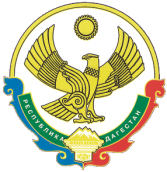 РЕСПУБЛИКА ДАГЕСТАН ТАРУМОВСКИЙ РАЙОН АДМИНИСТРАЦИЯ МУНИЦИПАЛЬНОГО ОБРАЗОВАНИЯ «СЕЛО КАРАБАГЛЫ»18.05.2017 г.							                                с.КарабаглыПОСТАНОВЛЕНИЕ №10В соответствии с изменениями внесенными в Земельный кодекс Российской Федерации от 25.10.2001 № 136-ФЗ  (в ред. Федерального закона РФ от 03.07.2016 N 373-ФЗ, с изм., внесенными Федеральным законом от 03.07.2016 N 349-ФЗ), Администрация муниципального образования «село Карабаглы» Тарумовского района РД постановляет:Утвердить Порядок организации и проведения торгов по продаже, находящихся в собственности муниципального образования «село Карабаглы» Тарумовского района РД, земельных участков или торгов на право заключения договоров аренды таких земельных участков, согласно приложению № 1;Данное постановление опубликовать на официальном веб-сайте Администрации муниципального образования «село Карабаглы» Тарумовского района РД.Глава администрацииМО «село Карабаглы»                                                                          Капиев В.А.368886 Республика Дагестан, Тарумовский район, с.Карабаглы, ул. Новая – 4. karabagl2014@mail.ru"Об организации и проведении торгов по продаже, находящихся в собственности муниципального образования «село Карабаглы» Тарумовского района РД, земельных участков или торгов на право заключения договоров аренды таких земельных участков"